МУНИЦИПАЛЬНОЕ ОБЩЕОБРАЗОВАТЕЛЬНОЕ УЧРЕЖДЕНИЕ«СРЕДНЯЯ ОБЩЕОБРАЗОВАТЕЛЬНАЯ ШКОЛА № 23» г. ВОРКУТЫ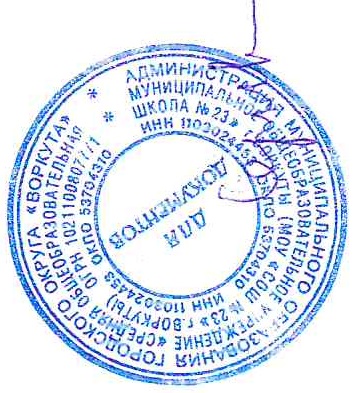 Дополнительная общеобразовательная (общеразвивающая) программа естественно-научной направленности «Цифровая физика»Возраст обучающихся: 15 – 17 летСрок реализации: 2 годаАвтор-составитель:Гуримский А.И., педагогдополнительногообразованияВоркута2022Пояснительная запискаПрограмма курса «Цифровая физика»  составлена на основе следующих нормативных документах:-Федеральный Закон от 29.12.2012 № 273-ФЗ «Об образовании в Российской Федерации»;-Концепция развития дополнительного образования детей, утвержденная Распоряжением Правительства Российской Федерации от 4 сентября 2014 г. № 1726-р;-СанПин 2.4.4.3172-14 «Санитарно-эпидемиологические требования к устройству, содержанию и организации режима работы образовательных организаций дополнительного образования детей», утвержденный постановлением Главного государственного санитарного врача Российской Федерации от 4 июля 2014 года № 41;-приказ Министерства просвещения России от 09 ноября 2018 г. № 196 г. Москва «Об утверждении Порядка организации и осуществления образовательной деятельности по дополнительным общеобразовательным программам»;-приказ Министерства образования и науки России от 09.01.2014 № 2«Об утверждении Порядка применения организациями, осуществляющими образовательную деятельность, электронного обучения, дистанционных образовательных технологий при реализации образовательных программ»;-приказ Министерства образования науки России от 22.09.2015 № 1040 «Об утверждении общих требований к определению нормативных затрат на оказание государственных (муниципальных) услуг в сфере образования, науки и молодежной политики, применяемых при расчете объема субсидии на финансовое обеспечение выполнения государственного (муниципального) задания на оказание государственных (муниципальных) услуг (выполнения работ) государственным муниципальным учреждениям;-приказ Министерства образования и науки России от 22.12.2014 № 1601 «О продолжительности рабочего времени (нормах часов педагогической работы за ставку заработной платы) педагогических работников и о порядке определения учебной нагрузки педагогических работников, оговариваемой в трудовом договоре»;-приказ Министерства образования и науки России от 11.05.2016 № 536 «Об утверждении Особенностей режима рабочего времени и времени отдыха педагогических и иных работников организаций, осуществляющих образовательную деятельность»;-приказ Министерства труда и социальной защиты Российской Федерации от 05.05.2018 № 298 "Об утверждении профессионального стандарта "Педагог дополнительного образования детей и взрослых";-приказ Министерства образования, науки и молодёжной политики Республики Коми «Об утверждении правил персонифицированного финансирования дополнительного образования детей в Республике Коми» от 01.06.2018 года №214-п;-Приложение к письму Департамента государственной политики в сфере воспитания детей и молодежи Министерства образования и науки РФ от 18.11.2015 № 09-3242 «О направлении информации» (Методические рекомендации по проектированию дополнительных общеобразовательных программ (включая разноуровневые программы);-Приложение к письму Министерства образования, науки и молодёжной политики Республики Коми от 27 января 2016 г. № 07-27/45 «Методические рекомендации по проектированию дополнительных общеобразовательных - дополнительных общеразвивающих программ в Республике Коми».Программа имеет значимость для нашего общества. Российскому обществу нужны образованные, нравственные, предприимчивые люди, которые могут самостоятельно принимать ответственныерешения в ситуациях выбора, прогнозируя их возможные последствия. Одной из задач сегодняшнего образования —  воспитание в учащемся самостоятельной личности.Предлагаемая программа способствует развитию у учащихся самостоятельного мышления, формирует у них умения самостоятельно приобретать и применять полученные знания на практике. Развитие и формирование вышеуказанных умений возможно благодаря стимулированию научно-познавательного интереса во время занятий.Концепция современного образования подразумевает, что учитель перестаёт быть основным источником новых знаний, а становится организатором познавательной активности учащихся, к которой можно отнести и исследовательскую деятельность. Современные экспериментальные исследования по физике уже невозможно представить без использования аналоговых и цифровых измерительных приборов. В Федеральном государственном образовательном стандарте (ФГОС)прописано, что одним из универсальных учебных действий (УУД), приобретаемых учащимися, должно стать умение «проведения опытов, простых экспериментальных исследований, прямых и косвенных измерений с использованием аналоговых и цифровых измерительных приборов». Для этого учитель физики может воспользоваться учебным оборудованием нового поколения — цифровыми лабораториями.Цифровые лаборатории по физике представлены датчиками для измерения и регистрации различных параметров, интерфейсами сбора данных и программным обеспечением, визуализирующим экспериментальные данные на экране. При этом эксперимент остаётся традиционно натурным, но полученные экспериментальные данные обрабатываются и выводятся на экран в реальном масштабе времени и в рациональной графической форме, в виде численных значений, диаграмм, графиков и таблиц. Основное внимание учащихся при этом концентрируется не на сборке и настройке экспериментальной установки, а на проектировании различных вариантовпроведения эксперимента, накоплении данных, их анализе и интерпретации, формулировке выводов. Эксперимент как исследовательский метод обучения увеличивает познавательный интерес учащихся к самостоятельной, творческой деятельности. Занятия на элективном курсе интегрируют теоретические знания и практические умения учащихся, а также способствуют формированию у них навыков проведения творческих работ учебно-исследовательского характера.Целевая аудитория: учащиеся 10—11 классов общеобразовательных организаций, на базе которых с детского технопарка «Кванториум».Цели программы: ознакомить учащихся с физикой как экспериментальной наукой; сформировать у них навыки самостоятельной работы с цифровыми датчиками, проведения измерений физических величин и их обработки.Планируемые образовательные результатыУчащиеся должны приобрести:навыки исследовательской работы по измерению физических величин, оценке погрешностей измерений и обработке результатов;умения пользоваться цифровыми измерительными приборами;умение обсуждать полученные результаты с привлечением соответствующей физической теории; умение публично представлять результаты своего исследования;умение самостоятельно работать с учебником и научной литературой, а также излагать свои суждения как в устной, так и письменной форме.Срок реализации: программа рассчитана на 2 года обучения. Периодичность занятий: еженедельно. Длительность одного занятия — 1 час.Реализация программы проводится на базе детского технопарка Кванториум, оборудованного комплектом оборудования «Альтернативная энергетика» и цифровых лабораторий Releon.Основное содержание программы 10 классУчебно-тематический планРаздел 1. Вводные занятия. Физический эксперимент и цифровые лаборатории Тема 1.1. Цифровые датчики. Общие характеристики. Физические эффекты, используемые в работе датчиковЦифровые датчики и их отличие от аналоговых приборов. Общие характеристики датчиков. Физические эффекты, используемые в работе датчиков.Раздел 2. Экспериментальные исследования механических явленийПрактическая работа № 1. «Изучение колебаний пружинного маятника» Цель работы: изучить гармонические колебания пружинного маятника.Оборудование и материалы: компьютер, компьютерный интерфейс сбора данных Releon Lite, датчик ускорения, рулетка или линейка, пружина (набор пружин одинаковой длины разной жёсткости), груз с крючком, двухсторонний скотч и штатив с лапкой, электронные весы.Раздел 3. Экспериментальные исследования по МКТ идеальных газов и давления жидкостейПрактическая работа № 2. «Исследование изобарного процесса (закон Гей- Люссака)»Цель работы: проверить соотношение между изменениями объёма и температуры газа при его изобарном нагревании.Оборудование и материалы: компьютер, компьютерный интерфейс сбора данных Releon Lite, мультидатчик ФИЗ 5 (датчики температуры и давления), температурный щуп, штатив, сосуд с поршнем для демонстрации газовых законов, линейка.Практическая работа № 3. «Исследование изохорного процесса (закон Шарля)»Цель работы: проверить соотношение между изменениями объёма и температуры газа при его изохорном нагревании.Оборудование и материалы: компьютер, компьютерный интерфейс сбора данных Releon Lite, мультидатчик ФИЗ 5 (датчики температуры и давления), температурный щуп, штатив, сосуд с поршнем для демонстрации газовых законов, линейка.Практическая работа № 4. «Закон Паскаля. Определение давления жидкостей»Цели работы: изучить закон Паскаля; исследовать изменения давления с изменением высоты столба жидкости.Оборудование и материалы: штатив, мензурка, трубка, линейка, мультидатчик ФИЗ 5, компьютер или планшет.Практическая работа № 5. «Атмосферное и барометрическое давление. Магдебургские полушария»Цель работы: продемонстрировать и вычислить абсолютное и относительное давления. Оборудование и материалы: прибор для демонстрации атмосферного давления (магдебургские полушария), грузы массами 5 и 10 кг, вакуумный насос, датчики относительного и абсолютного давления, компьютер или планшет.Раздел 4. Экспериментальные исследования тепловых явленийПрактическая работа № 6. «Изучение процесса кипения воды»Цели работы: изучить процесс кипения воды; построить график зависимости температуры воды от времени.Оборудование и материалы: электрическая плитка или горелка, большая пробирка,пробиркодержатель, мультидатчик ФИЗ 5, температурный щуп, компьютер или планшет, соль. Практическая работа № 7. «Определение количества теплоты при нагревании и охлаждении» Цель работы: изучить условие теплового равновесия (без учёта рассеяния тепловой энергии в окружающую среду).Оборудование и материалы: компьютер, компьютерный интерфейс сбора данных Relab Lite, мультидатчик ФИЗ 5, щуп, калориметр, измерительный стакан, электрочайник.Практическая работа № 8. «Определение удельной теплоты плавления льда» Цель работы: определить удельную теплоту плавления льда.Оборудование и материалы: калориметр, измерительный цилиндр, стакан с водой, сосуд с тающим льдом, весы, источник питания, соединительные провода, мобильный планшет, компьютер, компьютерный интерфейс сбора данных Relab Lite, мультидатчик ФИЗ 5,температурный щуп.Практическая работа № 9. «Определение удельной теплоёмкости твёрдого тела»Цель работы: определить значение удельной теплоёмкости металлического (алюминиевого) цилиндра на нити.Оборудование и материалы: компьютер, компьютерный интерфейс сбора данных Relab Lite, мультидатчик ФИЗ 5, щуп, калориметр, измерительный стакан, электрочайник, металлический цилиндр на нити.Практическая работа № 10. «Изучение процессов плавления и кристаллизации аморфного тела» Цель работы: определить температуру кристаллизации парафина.Оборудование и материалы: пробирка с парафином, пробиркодержатель, стакан с горячей водой объёмом 150—200 мл, компьютер, компьютерный интерфейс сбора данных Relab Lite,мультидатчик ФИЗ 5, щуп.Раздел 5. Экспериментальные исследования постоянного тока и его характеристикПрактическая работа № 11. «Изучение смешанного соединения проводников»Цель работы: проверить основные законы смешанного соединения проводников в электрической цепи.Оборудование и материалы: компьютер, компьютерный интерфейс сбора данных Relab Lite, мультидатчик ФИЗ 5 (датчик тока и напряжения), источник тока, набор резисторов,соединительные провода, ключ.Практическая работа № 12. «Определение КПД нагревательного элемента» Цель работы: определить КПД нагревательного элемента.Оборудование и материалы: компьютер, компьютерный интерфейс сбора данных Releon Lite, мультидатчик ФИЗ 5 (датчик температуры, датчик тока и напряжения), температурный щуп,источник тока, калориметр, нагревательный элемент, соединительные провода, мерный цилиндр, ёмкость с водой объёмом 150 см3.Практическая работа № 13. «Изучение закона Джоуля — Ленца»Цель работы: определить количество теплоты, выделяемое проводником с током. Оборудование и материалы: компьютер, компьютерный интерфейс сбора данных Relab Lite,мультидатчик ФИЗ 5 (датчик тока и напряжения), источник тока, резистор, ключ, соединительные провода, штатив, калориметр, ёмкость с водой.Практическая работа № 14. «Изучение зависимости полезной мощности и КПД источника от напряжения на нагрузке»Цель работы: изучить зависимость полезной мощности и КПД источника от сопротивления нагрузки.Оборудование и материалы: компьютер, компьютерный интерфейс сбора данных Relab Lite, мультидатчик ФИЗ 5 (датчик тока и напряжения), источник тока, реостат, ключ, соединительные провода.Практическая работа № 15. «Изучение закона Ома для полной цепи»Цели работы: проверить закон Ома для полной цепи; изучить режимы работы источников тока. Оборудование и материалы: компьютер, компьютерный интерфейс сбора данных Relab Lite, мультидатчик ФИЗ 5 (датчик тока и напряжения), источник тока, 2 резистора, 3 ключа,соединительные провода.Практическая работа № 16. «Экспериментальная проверка правил Кирхгофа» Цель работы: экспериментально проверить законы Кирхгофа.Оборудование и материалы: компьютер, компьютерный интерфейс сбора данных Relab Lite, мультидатчик ФИЗ 5 (датчик тока и напряжения), источник тока, 5 резисторов, 3 ключа,соединительные провода.Раздел 6. Экспериментальные исследования магнитного поляПрактическая работа № 17. «Исследование магнитного поля проводника с током» Цель работы: выявить зависимость модуля индукции магнитного поля проводника с током от силы тока и расстояния до проводника.Оборудование и материалы: компьютер, компьютерный интерфейс сбора данных Relab Lite, мультидатчик ФИЗ 5, штативы, источник тока, проводник, линейка, реостат, ключ.Практическая работа № 18. «Исследование явления электромагнитной индукции» Цель работы: исследовать явление электромагнитной индукции.Оборудование и материалы: компьютер, компьютерный интерфейс сбора данных Relab Lite, мультидатчик ФИЗ 5, линейка, катушка-моток, полосовой магнит, трубка из ПВХ, держатель для трубки, штатив.Практическая работа № 19. «Изучение магнитного поля соленоида»Цель работы: исследовать распределение индукции магнитного поля вдоль оси соленоида. Оборудование и материалы: компьютер, компьютерный интерфейс сбора данных Relab Lite, мультидатчик ФИЗ 5 (датчики тока магнитного поля), источник тока, соединительные провода, соленоид, реостат.Раздел 7. Проектная работаПроект и проектный метод исследования. Основные этапы проектного исследования. Выбор темы исследования, определение целей и задач. Проведение индивидуальных исследований.Подготовка к публичному представлению проекта. Примеры практических работПрактическая работа № 1Оборудование и материалы: компьютер, компьютерный интерфейс сбора данных Releon Lite, мультидатчик ФИЗ 5, температурный щуп, пробирка с парафином, пробиркодержатель, стакан с горячей водой (около 80 °С) объёмом 150—200 мл.Практическая работа № 12«Определение КПД нагревательного элемента»Цель работы: определить КПД нагревательного элемента.Оборудование и материалы: компьютер, компьютерный интерфейс сбора данных Releon Lite, мультидатчик ФИЗ 5 (датчики температуры, датчик тока и датчик напряжения), температурный щуп, источник тока, калориметр, нагревательный элемент, соединительные провода, мерный цилиндр, стакан с водой объёмом 150 см3.11 классУчебно-тематический планКурс «Смартфон как физическая лаборатория» / Научно-популярный портал «Занимательная робототехника». — [Электронный ресурс]. — URL: http://edurobots.ru/2020/06/smartphone-lab/ (Дата обращения: 10.05.21).Раздел 1. Вводные занятия Физический эксперимент и цифровые лаборатории Тема 1.1. Цифровые датчики. Общие характеристики. Физические эффекты, используемые в работе датчиковЦифровые датчики и их отличие от аналоговых приборов. Общие характеристики датчиков. Физические эффекты, используемые в работе датчиков.Тема 1.2. Двухканальная приставка-осциллограф. Основные принципы работы с приставкойПодключение двухканальной приставки-осциллографа. Блоки настроек. Определение параметров осциллограммы. Работа с триггером.Раздел 2. Экспериментальные исследования переменного токаПрактическая работа № 1. «Измерение характеристик переменного тока осциллографом»Цель работы: получить электрические сигналы различных форм, измерить амплитуду и период переменного тока с помощью осциллографа.Оборудование и материалы: двухканальная приставка-осциллограф, звуковой генератор, соединительные провода.Практическая работа № 2. «Активное сопротивление в цепи переменного тока»Цель работы: определить зависимость сопротивления от частоты переменного тока, сдвиг фаз между током и напряжением для активной нагрузки.Оборудование и материалы: двухканальная приставка-осциллограф, звуковой генератор, два резистора сопротивлением 360 Ом, соединительные провода.Практическая работа № 3. «Ёмкость в цепи переменного тока»Цель работы: определить зависимость сопротивления от частоты переменного тока, сдвиг фаз между током и напряжением для конденсатора.Оборудование и материалы: двухканальная приставка-осциллограф, звуковой генератор,резистор сопротивлением 360 Ом, конденсатор ёмкостью 0,47 мкФ, соединительные провода.Практическая работа № 4. «Индуктивность в цепи переменного тока»Цель работы: определить зависимость сопротивления от частоты переменного тока, сдвиг фаз между током и напряжением для катушки индуктивности.Оборудование и материалы: двухканальная приставка-осциллограф, звуковой генератор,резистор сопротивлением 360 Ом, катушка индуктивностью 0,33 мГн, соединительные провода.Практическая работа № 5. «Изучение законов Ома для цепи переменного тока» Цель работы: проверить закон Ома для цепи переменного тока.Оборудование и материалы: датчик тока, датчик напряжения, источник переменного напряжения, реостат, катушка индуктивности, конденсатор, соединительные провода.Практическая работа № 6. «Последовательный резонанс»Цель работы: изучить явление электрического резонанса для последовательного колебательного контура (резонанс напряжений).Оборудование и материалы: двухканальная приставка-осциллограф, звуковой генератор,резистор сопротивлением 360 Ом, катушка индуктивностью 0,33 мГн, конденсатор ёмкостью 0,47 мкФ, соединительные провода.Практическая работа № 7. «Параллельный резонанс»Цель работы: изучить явление электрического резонанса для параллельного колебательного контура (резонанс токов).Оборудование и материалы: двухканальная приставка-осциллограф, звуковой генератор,резистор сопротивлением 360 Ом, катушка индуктивностью 0,33 мГн, конденсатор ёмкостью 0,47 мкФ, соединительные провода.Практическая работа № 8. «Диод в цепи переменного тока» Цель работы: исследовать прохождение переменного электрического тока через полупроводниковый диод.Оборудование и материалы: двухканальная приставка-осциллограф, звуковой генератор, резистор сопротивлением 360 Ом, полупроводниковый диод, соединительные провода.Практическая работа № 9. «Действующее значение переменного тока» Цель работы: определить действующее значение переменного тока. Оборудование и материалы: двухканальная приставка- осциллограф, звуковой генератор, резистор сопротивлением 360 Ом, соединительные провода, милливольтметр переменного тока.Практическая работа № 10. «Затухающие колебания» Цель работы: изучение затухающих колебаний в колебательном контуре. Оборудование и материалы: двухканальная приставка- осциллограф, звуковой генератор, резистор сопротивлением 360 Ом, катушка индуктивностью 0,33 мГн, конденсатор ёмкостью 0,47 мкФ, соединительные провода.Практическая работа № 11. «Взаимоиндукция. Трансформатор» Цель работы: изучить принцип работы трансформатора.Оборудование и материалы: двухканальная приставка-осциллограф, звуковой генератор, многообмоточный трансформатор, соединительные провода.Раздел 3. Смартфон как физическая лабораторияПрактическая работа № 12. «Тепловая карта освещённости» Цель работы: построить тепловую карту освещённости помещения. Оборудование и материалы: смартфон с предустановленным мобильным приложением Sensor Box for Android.Практическая работа № 13. «Свет далёкой звезды» Цель работы: проверить закон обратных квадратов для освещённости. Оборудование и материалы: смартфон с предустановленным мобильным приложением Sensor Box for Android, лампочка, измерительная лента.Практическая работа № 14. «Уровень шума»Цель работы: определить самый шумный источник звука, порог слышимости человека. Оборудование и материалы: смартфон с предустановленным мобильным приложением Sensor Box for Android, источник звука, программа Simple Tone Generator.Практическая работа № 16. «Звуковые волны» Цель работы: изучить график звуковой волны. Оборудование и материалы: смартфон с предустановленным мобильным приложением Sound Oscilloscope и программой Simple Tone Generator.Практическая работа № 17. «Клетка Фарадея»Цель работы: определить, экранирует ли фольга радиоволны.Оборудование и материалы: лист пищевой алюминиевой фольги, линейка, два смартфона.Практическая работа № 18. «По волнам Wi-Fi»Цель работы: исследовать затухание и поглощение электромагнитных волн.Оборудование и материалы: смартфон с предустановленным мобильным приложением WiFi Analyzer, второй смартфон как точка доступа Wi-Fi.Раздел 4. Проектная работаПроект и проектный метод исследования. Основные этапы проектного исследования. Выбор темы исследования, определение целей и задач. Проведение индивидуальных исследований.Подготовка к публичному представлению проекта. Примеры практических работПрактическая работа № 1.«Измерение характеристик переменного тока осциллографом»Цель работы: получить электрические сигналы различных форм, измерить амплитуду и период переменного тока с помощью осциллографа.Оборудование и материалы: двухканальная приставка-осциллограф, звуковой генератор, соединительные провода.Практическая работа № 2.«Активное сопротивление в цепи переменного тока»Цель работы: определить зависимость сопротивления от частоты переменного тока, сдвиг фаз между током и напряжением для активной нагрузки.Оборудование и материалы: двухканальная приставка-осциллограф, звуковой генератор, два резистора сопротивлением 360 Ом, соединительные провода.Практическая работа № 6. «Параллельный резонанс»Цель работы: изучить явление электрического резонанса для последовательного колебательного контура (резонанс напряжений).Оборудование: двухканальная приставка-осциллограф, звуковой генератор, резисторсопротивлением 360 Ом, катушка индуктивностью 0,33 мГн, конденсатор ёмкостью 0,47 мкФ, соединительные провода.Практическая работа № 8. «Диод в цепи переменного тока»Цель работы: исследовать прохождение переменного электрического тока через полупроводниковый диод.Оборудование и материалы: двухканальная приставка-осциллограф, звуковой генератор, резистор сопротивлением 360 Ом, полупроводниковый диод, соединительные провода. Оценка проекта. Результаты выполнения индивидуального проекта должны отражать:сформированность навыков коммуникативной, учебно-исследовательской деятельности, критического мышления;способность к творческой, аналитической, интеллектуальной деятельности;сформированность навыков проектной деятельности, а также самостоятельного применения приобретенных знаний и способов действий при решении различных задач;способность постановки цели и формулирования гипотезы исследования, планирования работы, отбора и интерпретации необходимой информации, структурирования аргументации результатов исследования на основе собранных данных, презентации результатов.Индивидуальный проект (или учебное исследование) выполняется обучающимся в течение одного года и должен быть представлен в виде завершенного учебного исследования или разработанного проекта: информационного, творческого, социального, прикладного, инновационного, конструкторского, инженерного и т.п.Критерии оценивания:общая культура представления итогов проделанной работы;интерес к предмету;оригинальность, творческое своеобразие полученных результатов;содержательность и ценность собранного материала;владение основными, ключевыми знаниями по предмету;последовательность, логика изложения собственных мыслей;грамотность и эстетичность оформления представленной работы.Обучающиеся должны научитьсявидеть проблемы;ставить вопросы;выдвигать гипотезы;давать определение понятиям;классифицировать;наблюдать;проводить эксперименты;делать умозаключения и выводы;структурировать материал;готовить тексты собственных докладов;объяснять, доказывать и защищать свои идеи.РАССМОТРЕНАПедагогическим советомМОУ «СОШ №23» г.ВоркутыПротокол от 13.01.2022 № 1                       УТВЕРЖДАЮ             Директор             МОУ «СОШ №23» г.Воркуты            приказ от 18.01.2022 № __________ Г.А.Сергеева№ раздела итемыНазвание разделов и темКоличество часовКоличество часовКоличество часов№ раздела итемыНазвание разделов и темВсегоТеорияПрактикаРаздел 1Вводные занятия.Физический эксперимент и цифровые лаборатории4311.1Как изучают явления в природе?111.2Измерения физических величин. Точность измерений111.3Цифровая лаборатория Releon и её особенности211Раздел 2Экспериментальные исследования механических явлений222.1Изучение колебаний пружинного маятника22Раздел 3Экспериментальные исследования по МКТ идеальных газов и давления жидкостей443.1Исследование изобарного процесса (закон Гей-Люссака)113.2Исследование изохорного процесса (закон Шарля)113.3Закон Паскаля. Определение давления жид- костей113.4Атмосферное и барометрическое давление. Магдебургские полушария11Раздел 4Экспериментальные исследования тепловых явлений554.1Изучение процесса кипения воды114.2Определение количества теплоты при нагревании и охлаждении114.3Определение удельной теплоты плавления льда114.4Определение удельной теплоёмкости твёрдого тела114.5Изучение процесса плавления и кристаллизации аморфного тела11Раздел 5Экспериментальные исследования постоянного тока и его характеристик665.1Изучение смешанного соединения проводников115.2Определение КПД нагревательной установки115.3Изучение закона Джоуля — Ленца115.4Изучение зависимости мощности и КПД источника от напряжения на нагрузке115.5Изучение закона Ома для полной цепи115.6Экспериментальная проверка правил Кирхгофа11Раздел 6Экспериментальные исследования магнитного поля336.1Исследование магнитного поля проводника с током116.2Исследование явления электромагнитной индукции116.3Изучение магнитного поля соленоида11Раздел 7Проектная работа10287.1Проект и проектный метод исследования117.2Выбор темы исследования, определение целей и задач117.3Проведение индивидуальных исследований667.4Подготовка к публичному представлению проекта22Итого:34529№ раздела и темыНазвание разделов и темКоличество часовКоличество часовКоличество часов№ раздела и темыВсегоТеория	ПрактикаРаздел 1Вводные занятия.Физический эксперимент и цифровые лаборатории4311.1Цифровые датчики. Общие характеристики. Физические эффекты, используемые в работедатчиков221.2Двухканальная приставка-осциллограф. Основные принципы работы с приставкой211Раздел 2Экспериментальные исследования переменного тока11112.1Измерение характеристик переменного тока осциллографом112.2Активное сопротивление в цепи переменного тока112.3Ёмкость в цепи переменного тока112.4Индуктивность в цепи переменного тока112.5Изучение законов Ома для цепи переменного тока112.6Последовательный резонанс112.7Параллельный резонанс112.8Диод в цепи переменного тока112.9Действующее значение переменного тока112.10Затухающие колебания112.11Взаимоиндукция. Трансформатор11Раздел 3Смартфон как физическая лаборатория1663.1Тепловая карта освещённости113.2Свет далёкой звезды113.3Уровень шума113.4Звуковые волны113.5Клетка Фарадея113.6По волнам Wi-Fi11Раздел 4Проектная работа132113.1Проект и проектный метод исследования113.2Выбор темы исследования, определение целей и задач113.3Проведение индивидуальных исследований993.4Подготовка к публичному представлению проекта22Итого:34529Требования    Оценка «5»ставится, если учащийся:Оценка «4»ставится, если учащийся:Оценка «3»ставится, если учащийся:Оценка «2»ставится, если учащийся:Защита проектаОбнаруживает полноесоответствиесодержания доклада ипроделанной работы.Правильно и четкоотвечает на всепоставленныевопросы. Умеетсамостоятельноподтвердитьтеоретическиеположения конкретнымипримерами.Обнаруживает, восновном, полноесоответствиедоклада и проделаннойработы. Правильнои четко отвечаетпочти на всепоставленныевопросы. Умеет, в основном, самостоятельноподтвердить теоретические положения конкретными примерамиОбнаруживаетнеполное соответствиедоклада ипроделаннойпроектной работы.Не может правильно и четко ответить на отдельныевопросы. Затрудняетсясамостоятельноподтвердитьтеоретическоеположение  конкретнымипримерами.Обнаруживает незнание большей части проделанной проектной работы. Не может правильно и четко ответить на многие вопросы. Не может подтвердить теоретические положения конкретными примерами.Оформление проектаПечатный вариант (или компьютерная презентация). Соответствиетребованиямпоследовательностивыполнения проекта.Грамотное, полноеизложение всех разделов.  Наличие и качество наглядных материалов (иллюстрации, зарисовки,фотографии, схемы и т.д.). Соответствиетехнологическихразработок современнымтребованиям. Эстетичностьвыполнения.Печатный вариант (или компьютерная презентация).Соответствие требованиям выполненияпроекта. Грамотное, восновном, полноеизложение всех разделов.Качественное, неполное количество наглядныхматериалов. Соответствиетехнологическихразработок современнымтребованиям.Печатный вариант. Неполное соответствие требованиям проекта. Не совсем грамотное изложение разделов. Некачественные наглядные материалы. Неполное соответствие технологических разработок современным требованиям.Рукописныйвариант.Не соответствиетребованиямвыполненияпроекта.Неграмотноеизложение всехразделов. Отсутствиенаглядныхматериалов.Практическая направленностьСозданный продукт соответствует и можетиспользоваться по назначению, предусмотренному при разработке проекта.Созданный продукт соответствует и можетиспользоваться по назначению и допущенныеотклонения в проекте не имеютпринципиальногозначения.Созданный продукт имеет отклонение от указанного назначения, предусмотренного в проекте, но может использоваться  в другом практическом применении.Созданный продукт не соответствует и не может использоваться по назначению.